(A) Ionization Energy for removing all the electrons from BORON, one by oneIf electrons are smiley faces, in which case is the outermost electron tougher to remove?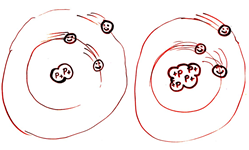 (B) Ionization Energy for removing all the electrons from SODIUM, one by oneElectrons that are easy to remove are probably ( close to / far from  ) the nucleus.Choose one.  All else being equal, removing an electron will be tougher in which situation?    when the nucleus of the atom has 5 protons      when the nucleus of the atom has 6 protons(C) Ionization Energy for removing all the electrons from CALCIUM, one by oneIf electrons are smiley faces, in which case is the outermost electron tougher to remove?  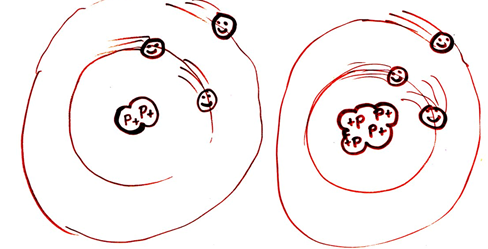 (D) The Radius of each elementIf electrons are smiley faces, in which case is the outermost electron tougher to remove? 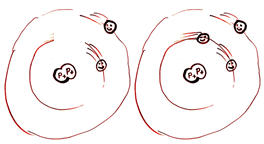 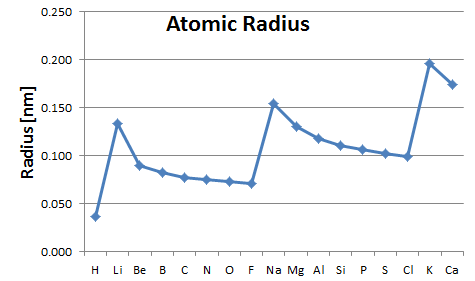 Circle the atom that has more protons in the nucleus:      Liuthium  or BerylliumCircle the atom that has the greater radius:      Lithium  or Beryllium.   Circle the atom that has more protons in the nucleus:      fluorine or sodiumCircle the atom that has the greater radius:      fluorine or sodium.   Circle correct words: “Going from Na to Mg, the radius gets ( smaller / larger )  and there are ( less / more ) protons.  Circle correct words: “Going from F to Na, the radius gets ( smaller / larger )  and there are ( less / more ) protons.  Make a rule:  “When an element has more protons in the nucleus..